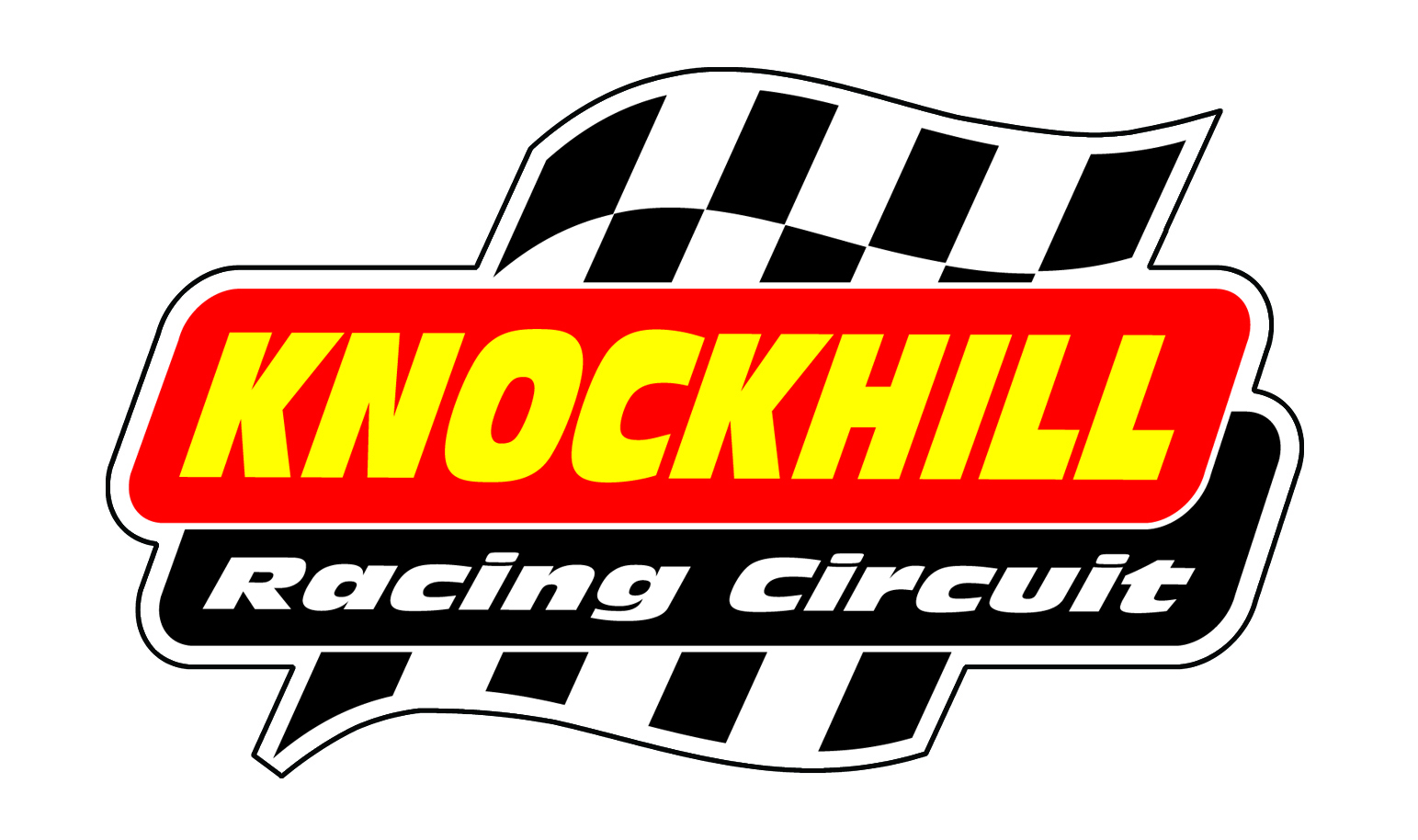 CAR TESTING TIMETABLESATURDAY 7TH APRIL£115 in advance or £135 on the dayBOOK ONLINE OR BY CALLING 01383 723 337TimeClassMinutes9.00-9.15Mini 159.20-9.35Classics/Saloons/BMW/Fiesta  159.40-9.55Formula Fords1510.00-10.15Legends1510.20-10.35Mini 1510.40-10.55Classics/Saloons/BMW/Fiesta  1511.00-11.15Formula Fords1511.20-11.35Legends1511.40-11.55Mini 1512.00-12.15Classics/Saloons/BMW/Fiesta  1512.20-12.35Formula Fords1512.40-12.55Legends1513.00-14.00Lunch6014.05-14.15Mini 1514.20-14.35 Classics/Saloons/BMW/Fiesta  1514.40-14.55Formula Fords1515.00-15.15Legends1515.20-15.40Mini 2015.45-16.05Classics/Saloons/BMW/Fiesta  2016.10-16.30Formula Fords2016.35-16.55Legends20